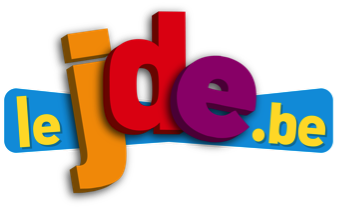 Retrouvez les photos dont voici des morceaux. Écrivez le titre de l’article et la légende.1) Lisez l’article de la page 8 « La musique de Témé Tan fait voyager » 2) Répondez et coloriez les bonnes réponses pour le texte que vous venez de lire.a. Comment s'appelle ce genre de texte ?	b. À quel type est-il apparenté ?c. Quelle est la fonction de ce type de texte ?d. Quel est le nom du journaliste ? …………………………………………………..e. Quel est le nom de la personne interrogée ? …………………………………………………..f. Quel est le sujet de l’interview ? …………………………………………………..g. Expliquez comment sont construites, d’un point de vue grammatical, les questions que la journaliste pose. …………………………………………………………………………………………………………………………………………………….…………………………………………………………………………………………………………………………………………………….…………………………………………………………………………………………………………………………………………………….Une interview est un reportage particulier, celui d’un échange entre le journaliste et un interlocuteur. Le journaliste doit préparer ses questions suivant l’objectif qu’il poursuit. Les réponses données ne sont pas retranscrites intégralement mais relatées avec la plus grande fidélité pour respecter la personne interrogée.PhotosTitresLégendes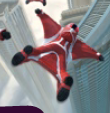 …………………………………..…………………………………..…………………………………..………………………………………………………………………………………………………………………………………………………………………………………………………………………………………………………………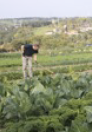 …………………………………..…………………………………..…………………………………..………………………………………………………………………………………………………………………………………………………………………………………………………………………………………………………………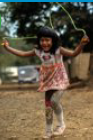 …………………………………..…………………………………..…………………………………..………………………………………………………………………………………………………………………………………………………………………………………………………………………………………………………………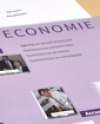 …………………………………..…………………………………..…………………………………..………………………………………………………………………………………………………………………………………………………………………………………………………………………………………………………………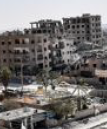 …………………………………..…………………………………..…………………………………..………………………………………………………………………………………………………………………………………………………………………………………………………………………………………………………………une descriptionun article de journalun débatune interviewdescriptifexplicatifdialoguénarratifconvaincrerapporter les paroles de quelqu’un raconter un faitexprimer des sentiments